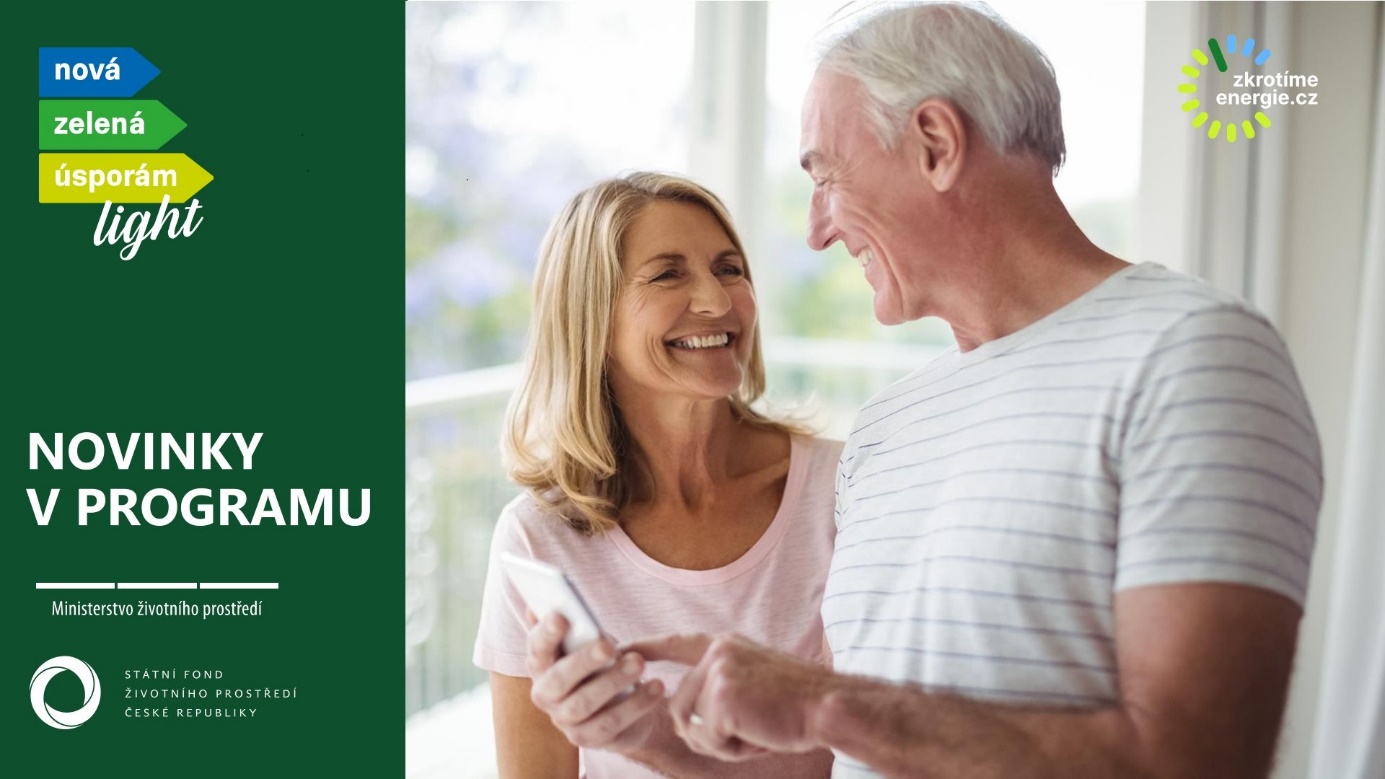 Nová zelená úsporám Light pro nízkopříjmové domácnosti v rámci Modernizačního fonduTento program je určen vlastníkům nebo spoluvlastníkům rodinného domu, nebo trvale obývané rekreační stavby, kde jsou všichni členové domácnosti příjemci starobního důchodu nebo invalidního důchodu 3. stupně. O dotaci mohou zažádat rovněž rodiny, které pobírají příspěvek na bydlení mezi 12.9.2022 a dnem podání žádosti o podporu. Pro doložení důchodu žadatelům stačí aktuální výměr důchodu. PŘÍJEM ŽÁDOSTÍ BYL SPUŠTĚN Od 2. května 2023 je možné podávat elektronické žádosti Nová zelená úsporám Light pro nízkopříjmové domácnosti na zateplení fasády, zateplení stropu, zateplení střechy, zateplení podlahy, výměnu oken nebo výměnu vchodových dveří a možnost instalace systému na ohřev vody pomoci sluneční energie. O dotaci si mohou zažádat nejen noví zájemci, ale i ti, kteří již dotaci na zateplení v Nové zelené úsporám Light čerpali.Žádost si lze připravit předem podle návodu: https://novazelenausporam.cz/nzu-light/Zpětně bude možné žádat o dotaci na úsporná opatření realizovaná po 12. 9. 2022. V případě zájmu o konzultaci je možné se obrátit na Místní akční skupiny (dále jen MAS) pro oblast Příbramska: MAS Brdy, z.ú. (Jince) tel. 776 044 783 nebo e-mail: reditelka@masbrdy.cz, MAS Brdy – Vltava o.p.s. (Dobříš) tel. 733 327 934 nebo e-mail: brdy-vltava@brdy-vltava.cz, MAS Podbrdsko, z.s. (Rožmitál pod Třemšínem) tel. 723 435 274 nebo e-mail: reditel@maspodbrdsko.cz a MAS Sedlčansko, o.p.s. (Krásná Hora) tel. 777 020 841 nebo e-mail: mas.sedlcansko@email.cz. Dále můžete kontaktovat Energetická konzultační a informační střediska (EKIS), úřady práce a sociální služby. Novinkou v programu je dotace ve výši 90 tisíc korun na vybudování fotovoltaického nebo termického systému na ohřev vody. Na rozdíl od zateplení, které je možné realizovat i svépomocí, musí instalaci provést odborně způsobilá osoba, držící oprávnění podle zákona 406/2000 Sb., o hospodaření energií.Beze změny zůstává dotace 150 tisíc korun na rychlé zateplení fasády, střechy, stropů i podlah a na výměnu oken a vchodových dveří.Zájemci z řad seniorů a domácností s nižšími příjmy tak mohou získat až 240 tisíc korun na posílení energetické nezávislosti a ušetřit na výdajích za energie i do budoucna.Žádost v Nové zelené úsporám Light je možné podat před, v průběhu i po realizaci úsporných opatření a finanční prostředky mohou být vyplaceny předem. Závazné pokyny pro žadatele a příjemce podpory – NZÚ light a další dokumenty a formuláře naleznete na adrese: https://novazelenausporam.cz/dokumenty/nzulight/